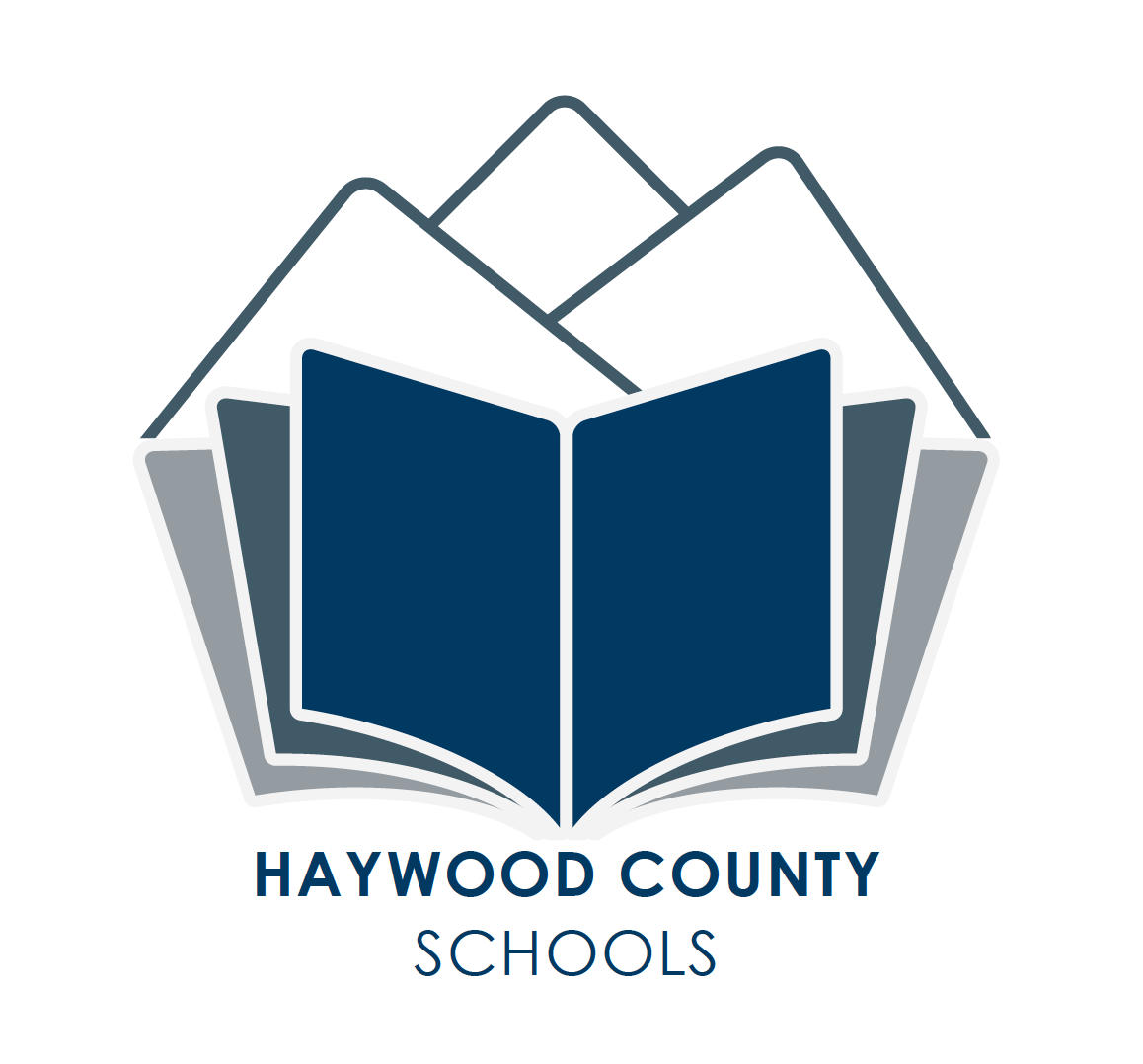 HAYWOOD COUNTY SCHOOLSSchool Improvement PlanSCHOOL NAME/NUMBER:  	SCHOOL ADDRESS: PLAN YEAR(S):  2018-19 through 2019-20DATES PREPARED:  September 2018SCHOOL IMPROVEMENT TEAM MEMBERSHIP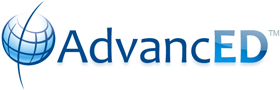 All schools shall complete the following as it applies to your school.Committee Member PositionStephanie ManciniPrincipalRachel WhiteLead TeacherJamie FreseTitle 1 Reading SpecialistCourtney Smith2nd Grade Teacher/Committee ChairAmanda RevisKindergarten TeacherKimberly Messer1st Grade TeacherKristen Stiles3rd Grade TeacherAmanda Williams4th Grade TeacherSusan Ramirez1st Grade AssistantTravis GreenSpecial Area TeacherMadi Danielian5th Grade TeacherMisty HouseSchool Psychologist Chris CappsParentJennifer MathisParent Priority Goal 1:  NC public schools will produce globally competitive students.Priority Goal 1:  NC public schools will produce globally competitive students.Priority Goal 1:  NC public schools will produce globally competitive students.Priority Goal 1:  NC public schools will produce globally competitive students.Priority Goal 1:  NC public schools will produce globally competitive students.Priority Goal 1:  NC public schools will produce globally competitive students.District Goal:School Goal:District Goal:School Goal:Improve Career and College Readiness for all students Pre-Kindergarten through Early CollegeImprove Career and College Readiness for all students Pre-Kindergarten through 5th gradeImprove Career and College Readiness for all students Pre-Kindergarten through Early CollegeImprove Career and College Readiness for all students Pre-Kindergarten through 5th gradeImprove Career and College Readiness for all students Pre-Kindergarten through Early CollegeImprove Career and College Readiness for all students Pre-Kindergarten through 5th gradeTargets:Beginning Baselines:Completion Date:Targets:Beginning Baselines:Completion Date: Increase Career and College Readiness as indicated by __2%__________ 2017-18 Performance Composite Career and College Readiness- Grade: B, 67.9%June 30, 2020 Increase Career and College Readiness as indicated by __2%__________ 2017-18 Performance Composite Career and College Readiness- Grade: B, 67.9%June 30, 2020 Increase Career and College Readiness as indicated by __2%__________ 2017-18 Performance Composite Career and College Readiness- Grade: B, 67.9%June 30, 2020Goal 1 Improvement Strategies – Identify research-based strategiesGoal 1 Improvement Strategies – Identify research-based strategiesGoal 1 Improvement Strategies – Identify research-based strategiesGoal 1 Improvement Strategies – Identify research-based strategiesGoal 1 Improvement Strategies – Identify research-based strategiesStrategy 1:Strategy:  Improve the quality of differentiation for enhancement and remediation through the adoption and use of a consistent understanding of Depth of Knowledge for instruction across the school.Strategy:  Improve the quality of differentiation for enhancement and remediation through the adoption and use of a consistent understanding of Depth of Knowledge for instruction across the school.Strategy:  Improve the quality of differentiation for enhancement and remediation through the adoption and use of a consistent understanding of Depth of Knowledge for instruction across the school.Strategy:  Improve the quality of differentiation for enhancement and remediation through the adoption and use of a consistent understanding of Depth of Knowledge for instruction across the school.Strategy 1:Action steps:Action steps:Action steps:Action steps:Strategy 1:1. Attend DOK training-2018-191. Attend DOK training-2018-195. Strategy 1:2. Continue training for differentiation and learning progressions.2. Continue training for differentiation and learning progressions.6.Strategy 1:3. Teachers incorporate a variety of DOK questions within their literacy block3. Teachers incorporate a variety of DOK questions within their literacy block7.Strategy 1:4. Guided Reading PD for teacher assistants. 4. Guided Reading PD for teacher assistants. 8.Strategy 2:Strategy: Follow common, system-wide standards-based pacing guides and benchmarks to include all EOG subjects.Strategy: Follow common, system-wide standards-based pacing guides and benchmarks to include all EOG subjects.Strategy: Follow common, system-wide standards-based pacing guides and benchmarks to include all EOG subjects.Strategy: Follow common, system-wide standards-based pacing guides and benchmarks to include all EOG subjects.Strategy 2:Action Steps:Action Steps:Action Steps:Action Steps:Strategy 2:1.  Attend Curriculum Council1.  Attend Curriculum Council5.  Follow the new Math and ELA standards. Strategy 2:2.  Complete Virtual Implementation Kit2.  Complete Virtual Implementation Kit6. Strategy 2:3.  Create lessons aligned to standards-based pacing guides3.  Create lessons aligned to standards-based pacing guides7.  Strategy 2:4.  Provide benchmark assessments 4.  Provide benchmark assessments 8.Strategy 3:Strategy: Analyze assessment data to inform instructionStrategy: Analyze assessment data to inform instructionStrategy: Analyze assessment data to inform instructionStrategy: Analyze assessment data to inform instructionStrategy 3:Action Steps:Action Steps:Action Steps:Action Steps:Strategy 3:1.  Monthly school-wide data meetings1.  Monthly school-wide data meetings5.  Strategy 3:2. Disaggregating benchmark assessment data to determine whole class and individual student needs  2. Disaggregating benchmark assessment data to determine whole class and individual student needs  6.Strategy 3:3. Monitor student progress and adapt instruction accordingly3. Monitor student progress and adapt instruction accordingly7.Strategy 3:4. MTSS4. MTSS8.Priority Goal 3:  NC public school students will be healthy and responsible.Priority Goal 3:  NC public school students will be healthy and responsible.Priority Goal 3:  NC public school students will be healthy and responsible.Priority Goal 3:  NC public school students will be healthy and responsible.Priority Goal 3:  NC public school students will be healthy and responsible.Priority Goal 3:  NC public school students will be healthy and responsible.District Goal:School Goal:District Goal:School Goal:Improve student social and emotional health through target training and quality support for students with specific social/emotional needs.Identify students with social/emotional needs and provide targeted support to improve student overall well-being.Improve student social and emotional health through target training and quality support for students with specific social/emotional needs.Identify students with social/emotional needs and provide targeted support to improve student overall well-being.Improve student social and emotional health through target training and quality support for students with specific social/emotional needs.Identify students with social/emotional needs and provide targeted support to improve student overall well-being.Targets:Beginning Baselines:Completion Date:Targets:Beginning Baselines:Completion Date:100% completion rate of social/emotional rating scale for each student at Meadowbrook. Historical data not available at this time. June 30, 2020100% completion rate of social/emotional rating scale for each student at Meadowbrook. Historical data not available at this time. June 30, 2020100% completion rate of social/emotional rating scale for each student at Meadowbrook. Historical data not available at this time. June 30, 2020Goal 1 Improvement Strategies – Identify research-based strategiesGoal 1 Improvement Strategies – Identify research-based strategiesGoal 1 Improvement Strategies – Identify research-based strategiesGoal 1 Improvement Strategies – Identify research-based strategiesGoal 1 Improvement Strategies – Identify research-based strategiesStrategy 1:Strategy:  Attend targeted school and district trainings to improve social/emotional needsStrategy:  Attend targeted school and district trainings to improve social/emotional needsStrategy:  Attend targeted school and district trainings to improve social/emotional needsStrategy:  Attend targeted school and district trainings to improve social/emotional needsStrategy 1:Action steps: Action steps: Action steps: Action steps: Strategy 1:1. PTO sponsored staff Trauma and Resiliency Training by Vaya Health1. PTO sponsored staff Trauma and Resiliency Training by Vaya Health5. Seek possible support from community mental health providers. (Vaya KARE, Meridian, 30th Judicial Alliance,  etc) Strategy 1:2. Attend district sponsored trainings2. Attend district sponsored trainings6. Book studies related to social/emotional development Strategy 1:3. Meet and discuss how to implement strategies with support from Meridian therapist at MES, school psychologist, and social worker. 3. Meet and discuss how to implement strategies with support from Meridian therapist at MES, school psychologist, and social worker. 7. Social Media pledge campaignStrategy 1:4. Utilize behavior specialist as needed4. Utilize behavior specialist as needed8. CPI training-principal, 2-3 people trained per grade span(K-2, 3-5) and one special area teacher trained. 9. ASCD Educational Leadership ConferenceStrategy 2:Strategy:  Establish a School-wide student social/emotional/behavioral data documentation processStrategy:  Establish a School-wide student social/emotional/behavioral data documentation processStrategy:  Establish a School-wide student social/emotional/behavioral data documentation processStrategy:  Establish a School-wide student social/emotional/behavioral data documentation processStrategy 2:Action Steps:Action Steps:Action Steps:Action Steps:Strategy 2:1.  Complete universal social/emotional screener for all students1.  Complete universal social/emotional screener for all students5.  Discuss action plan for students with severe social/emotional needsStrategy 2:2.  Implement interventions for students with high social/emotional needs2.  Implement interventions for students with high social/emotional needs6.  MTSSStrategy 2:3.  Refer students for mental health services as needed3.  Refer students for mental health services as needed7.  Use Educators  Handbook to record school behavior concerns. Strategy 2:4.  Student Assistance Team (SW, Counselor, Psychologist, Nurse, Principal, DSS)4.  Student Assistance Team (SW, Counselor, Psychologist, Nurse, Principal, DSS)8.Strategy 3:Strategy:  Provide students/families with support services for social/emotional needsStrategy:  Provide students/families with support services for social/emotional needsStrategy:  Provide students/families with support services for social/emotional needsStrategy:  Provide students/families with support services for social/emotional needsStrategy 3:Action Steps:Action Steps:Action Steps:Action Steps:Strategy 3:1.  Scheduled guidance lessons1.  Scheduled guidance lessons5.  Girls on the RunStrategy 3:2. Provide training for parents2. Provide training for parents6. 7 Habits implementation and promotion of student leaders.Strategy 3:3. Meridian services3. Meridian services7. D.A.R.EStrategy 3:4. Boys and Girls Group4. Boys and Girls Group8. 5th Grade Legacy Project Priority Goal 5:  NC public schools will be governed and supported by 21st Century systems.Priority Goal 5:  NC public schools will be governed and supported by 21st Century systems.Priority Goal 5:  NC public schools will be governed and supported by 21st Century systems.Priority Goal 5:  NC public schools will be governed and supported by 21st Century systems.Priority Goal 5:  NC public schools will be governed and supported by 21st Century systems.Priority Goal 5:  NC public schools will be governed and supported by 21st Century systems.District Goal:School Goal:District Goal:School Goal:Improve the quality of communication with standard protocol process for internal and external communication Increase consistency of digital communication between school and stakeholders. Improve the quality of communication with standard protocol process for internal and external communication Increase consistency of digital communication between school and stakeholders. Improve the quality of communication with standard protocol process for internal and external communication Increase consistency of digital communication between school and stakeholders. Targets:Beginning Baselines:Completion Date:Targets:Beginning Baselines:Completion Date:Increase stakeholder participation in digital communication by 50%.Beginning of September we have 319 parents signed up for Class Dojo. June 30, 2020Increase stakeholder participation in digital communication by 50%.Beginning of September we have 319 parents signed up for Class Dojo. June 30, 2020Increase stakeholder participation in digital communication by 50%.Beginning of September we have 319 parents signed up for Class Dojo. June 30, 2020Goal 1 Improvement Strategies – Identify research-based strategiesGoal 1 Improvement Strategies – Identify research-based strategiesGoal 1 Improvement Strategies – Identify research-based strategiesGoal 1 Improvement Strategies – Identify research-based strategiesGoal 1 Improvement Strategies – Identify research-based strategiesStrategy 1:Strategy:  Implement digital communication systems between school and stakeholders.Strategy:  Implement digital communication systems between school and stakeholders.Strategy:  Implement digital communication systems between school and stakeholders.Strategy:  Implement digital communication systems between school and stakeholders.Strategy 1:Action steps:Action steps:Action steps:Action steps:Strategy 1:1. Provide opportunities for parents to connect with school digitally.1. Provide opportunities for parents to connect with school digitally.5. School Website/Facebook/Twitter/InstagramStrategy 1:2. Class Dojo and Blackboard Connect2. Class Dojo and Blackboard Connect6. Strategy 1:3. Digital option for classroom newsletters3. Digital option for classroom newsletters7.Strategy 1:4. Parent Portal (PowerSchool)4. Parent Portal (PowerSchool)8.Strategy 2:Strategy:  Implement digital communication systems among staff.Strategy:  Implement digital communication systems among staff.Strategy:  Implement digital communication systems among staff.Strategy:  Implement digital communication systems among staff.Strategy 2:Action Steps: Action Steps: Action Steps: Action Steps: Strategy 2:1.  Google technology (calendar,classroom, mail, docs, sheets)1.  Google technology (calendar,classroom, mail, docs, sheets)5.  Utilize Team Drive to provide staff with necessary school information-Staff Handbook, Student Handbook, Master ScheduleStrategy 2:2.  Weekly Meadowbrook Memo from Principal-email and Team Drive 2.  Weekly Meadowbrook Memo from Principal-email and Team Drive 6.  Strategy 2:3.  Blackboard Connect3.  Blackboard Connect7.  Strategy 2:4.  Lead Teacher Updates4.  Lead Teacher Updates8.Strategy 3:Strategy:  Strategy:  Strategy:  Strategy:  Strategy 3:Action Steps:Action Steps:Action Steps:Action Steps:Strategy 3:1.  1.  5.  Strategy 3:2.2.6.Strategy 3:3. 3. 7.Strategy 3:4. 4. 8.Plan for preparing students to read at grade level by the time they enter 2nd grade including notification to parents for children not reading at grade level and/or at risk of not reading at grade level.Benchmark assessments to inform and guide instructional practices. We will continue professional development geared toward improving literacy instruction. We will continue to use research based instructional practices within the classroom and provide interventions for struggling students. Home connect letters are sent home with parents to inform them where their child is at and how to help them. School wide MTSS team to address our struggling/at risk students. Curriculum nights also provide the parents with a folder of resources to support literacy development at home. C4C also helps the at risk students for providing additional opportunities to engage in reading activities in the school day. Title 1 uses the school wide needs assessment to determine which student are at risk and provides follow up interventions both within the classroom and in a separate setting. School Safety and Discipline Plan Components Each teacher within the school has their own tiered discipline plan. All minor and major offenses are entered into the educator’s handbook. 7 Habits- positive reinforcementWe routinely practice safety and lock down drills. Our school is locked throughout the day and you have to be buzzed in. We use Ident A Kid to check in and out. We have a School Crisis Plan and a safety team. We have radios in each grade level. A plan for improving the academic performance of students at risk of academic failure or dropping outMTSS7 HabitsTitle 1 TutoringAttendance CouncilA plan to provide a duty-free lunch period for every teacher on a daily basis or as otherwise approved by the School Improvement Team.Quarterly duty free lunch provided by administration. PTO also provides duty-free lunchesA plan to provide a duty-free instructional planning time for every teacher with the goal of providing an average of at least five hours of planning time per week.Grade level planning days Daily planning Friday Data Days 